Columbia Christians for Life 
Columbia, South Carolina
March 2, 2012

__________________________________________________________________________

(Video) RealCatholicTV.com (2010):  
   
The Saul Alinsky - US Roman Catholic Bishops Conference - Joseph Bernardin - Theodore Hesburgh - Jesuit - connections ***

__________________________________________________________________

(Video) The Influence of Saul Alinsky on the Catholic Campaign for Human Development
http://www.realcatholictv.com/cia/01cchd/
Video (1:16:17)

Presented by Roman Catholic, Notre Dame graduate, TV and Internet broadcaster, Michael Voris of RealCatholicTV.com 

Michael Voris:  "Our topic is the various scandals going on at the United States Conference                             of Catholic Bishops [ CCL: www.usccb.org ], in particular the office of the                             Catholic Campaign for Human Development."  
__________________________________________________________________

*** CCL:  With connections therefore also to the Pope / Vatican,                 the Jesuit-ruled Council on Foreign Relations (CFR), and                 Saul Alinsky disciple, Vatican servant, U.S. "President"                 Barack Obama 

"Obama is a disciple of Alinsky."
   
Obama is a servant of Rome's Pope / Jesuit General.

__________________________________________________________________________

Hillary, Obama And The Cult Of Alinsky
http://www.rense.com/general80/fon.htm
January 13, 2008 [ emphasis added ] 
  
"Barack Obama is also an Alinskyite. Trained by Alinsky's Industrial Areas Foundation, Obama spent years teaching workshops on the Alinsky method. In 1985 he began a four-year stint as a community organizer in Chicago, working for an Alinskyite group called the Developing Communities Project. Later, he worked with ACORN and its offshoot Project Vote , both creations of the Alinsky network."

__________________________________________________________________________

"Fascinating video of the young Bill Buckley interviewing Saul Alinsky" 
 [ CCL Note:  NWO Vatican servant William Buckley, Jr. was a CFR member, Skull and Bones member,                        Bilderberger, and Knight of Malta ] 
http://www.escapetyranny.com/2011/04/30/fascinating-video-of-the-young-bill-buckley-interviewing-saul-alinsky/
April 30th, 2011
[ selected emphasis added ] 
  
- "Alinksy is Obamas inspiration and guide. His book Rules for Radicals became the handbook for the Abby Hoffman-style protesters and agitators of the 1960s. Obama called Rules for Radicals one of the books that most shaped his own thinking."
 
- "Obamas political career began when Alinskys disciples hired young Obama to study and implement Alinskys community organizing methods in the poor areas of Chicagos South Side." 
  
- "Obama is a disciple of Alinsky. And interestingly, Alinsky considered himself to be a disciple of Satan. Heres what Alinsky wrote in Rules for Radicals: Lest we forget at least an over the shoulder acknowledgement of the very first radical, from all our legends, mythology, and history … the first radical known to man who rebelled against the establishment and did it so effectively that he at least won his own kingdom - Lucifer. __________________________________________________________________
__________________________________________________________________

(Video) RealCatholicTV.com (2010): 

The CCHD (Catholic Campaign for Human Development) & Saul Alinsky
http://www.realcatholictv.com/store/showvid.php?product=32&tag=30
Video (1:16:17)
    
Join Michael Voris for an in-depth look at the link between the CCHD and Saul Alinksy, and other                    left-wing radicals.  See how radical socialism has infiltrated the charitable arm of the Catholic Church.
Runtime [approx.] 78 minutes.
__________________________________________________________________________

CCL Note:  This video expose is quite a commendable piece of research and actual presentation work by                                                                                                   Michael Voris.  However, if you are a born-again, Bible-believing Christian, please pray the Lord would deliver                                                                                  Michael Voris from the false religion of Roman Catholicism.  Perhaps even his investigative work here into the long-term corrupt practices of the NCCB / USCCB might be something God may be pleased to use to deliver this capable man from the spiritual bondage of Rome.  The imagery in the video of Roman Catholic symbols such as the crucifix and rosary beads are regrettable, but are evidence that morally-principled Roman Catholics such as Michael Voris see themselves as faithful Roman Catholics in opposition to corruption among leaders in the Roman Catholic Church's hierarchy.  The truth of course is that Roman Catholicism itself is a false religion.  May Michael Voris and other morally-principled Catholics be born-again (John 3:7, KJV) if not already truly saved, and obey the Lord's commandments, "WHEREFORE COME OUT FROM AMONG THEM, ..."         2 Corinthians 6:14-18, KJV, and, "Come out of her, My people, that ye be not partakers of her sins, 
and that ye receive not of her plagues." Revelation 18:4.
__________________________________________________________________

Selected information below by Columbia Christians for Life from RealCatholicTV.com Video:
  
[ With quotations from presenter Michael Voris ] 
__________________________________________________________________

1) Roman Catholic Cardinal Joseph Bernardin - Roman Catholic Archbishop of  
                                                                                  Chicago 
       Video (4:10 - 6:20)- Joseph Bernardin was General Secretary (1968-1972) of the National Conference of Catholic Bishops                                     (NCCB - formed in 1966).- Bernardin was originator of erroneous "Seamless Garment" theology________________________________________________________________________________________

From Columbia Christians for Life:

Roman Catholic priest Joseph Bernardin (1928-1996) was ordained in 1952.  

"Enthroned" as Archbishop of Chicago (1982-1996); "elevated" to Roman Catholic Cardinal in 1983 by New World Order advocate Pope John Paul II.

"He also served as President of the National Conference of Catholic Bishops."
http://en.wikipedia.org/wiki/Joseph_Bernardin

Roman Catholic (Pope-appointed) Cardinal, (Pope-appointed) Archbishop of the Roman Catholic Archdiocese of Chicago, Joseph Bernardin was also  a member of    the Vatican's New World Order, Jesuit-ruled, Council on Foreign Relations (CFR).
   
http://www.mega.nu/ampp/roundtable/CFRA-Elist.html#B
http://www.biblebelievers.org.au/cfrall1.htm#b __________________________________________________________________

Interestingly, the National Right to Life Committee was originally founded in 1968 under the auspices of the National Conference of Catholic Bishops (NCCB).  Joseph Bernardin was the first General Secretary of the National Conference of Catholic Bishops (NCCB), 1968-1972.  "He was instrumental in shaping the Catholic Church in the United States according to the vision of the Second Vatican Council."  [ A Decree on Ecumenism was a significant outcome of "Vatican II" (1962-1965). ] 
   
National Right to Life Committee (NRLC) originally founded in 1968 under the auspices 
of the National Conference of [ Roman ] Catholic Bishops (NCCB)
"The Supreme Court decision of January 22, 1973, overthrowing all existing abortion laws, led
to an enormous growth in the movement. The National Right to Life Committee which had 
been founded in 1968 under the auspices of the National Conference of Catholic Bishops, 
in 1973 became autonomous and non-sectarian. It is the largest and most influential national 
organization, with well over two thousand local affiliates by the 1980s."
Posted August 1, 2010
http://lefemineforlife.net/?p=480
http://christianlifeandliberty.net/2010-07-26-National-Right-to-Life-Comm-originally-founded-1968-under-auspices-of-Natl-Conf-of-Catholic-Bishops.doc

The Jesuits and Modern America - "The Jesuits have been out to Romanize America ..."
" ... as late as 1920 many Protestants were concerned about the inroads Roman Catholicism was making
into the politics of the United States. Spearheading the advance was the same old Protestant nemesis,
the Jesuits, who have sought to overthrow the Protestant Reformation since the inception of their order."
"Americans, as late as 1920, were still concerned about the scheme the Jesuits were planning for the 
Romanizing of the United States. Jeremiah J. Crowley, who was a Roman Catholic priest for twenty-one years
before his conversion to Christ, wrote a large tome on the effect Roman Catholicism was having upon the
United States in his day. He entitled his work Romanism: A Menace to the Nation. The book was published         in 1912."
Antichrist Exposed (The Reformed and Puritan View of the Antichrist), by Ronald N. Cooke, 2002.
http://christianlifeandliberty.net/scan00011.jpg
__________________________________________________________________

2) United States Conference of Catholic Bishops - structure
     Video (7:50 - 15:50)

- 60 or so different departments or programs
- USCCB annual budget approx. $140 million
- Justice, Peace & Human Development, a large department at USCCB
- Catholic Campaign for Human Development (CCHD) is an office under Justice, Peace &                 Human Development department
- William Simon, President Nixon's Treasury Secretary, "extraordinarily faithful Catholic",                 Knight of Malta, described CCHD as a: "funding mechanism for radical left-wing political activism in the United States, rather than for traditional types of charities."
     
[ CCL: William E. Simon (1927-2000) was also a member of the Vatican's New World Order,              Jesuit-ruled, Council on Foreign Relations (CFR), and was also a Trustee of the Vatican / Jesuit /        CFR front, Knight of Malta-led Heritage Foundation.
             
               http://www.mega.nu/ampp/roundtable/CFRS-Zlist.html#S
                 http://www.biblebelievers.org.au/cfrall4.htm#s
__________________________________________________________________

UNITED STATES CONFERENCE OF [ ROMAN ] CATHOLIC BISHOPS (www.usccb.org) 
http://www.usccb.org/about/offices.cfm

Catholic Campaign for Human Development
http://www.usccb.org/about/catholic-campaign-for-human-development/
   
Through the Catholic Campaign for Human Development (CCHD) of the United States Conference of Catholic Bishops (USCCB), Catholics and friends of CCHD across the country help poor and low-income Americans to help themselves and their communities out of poverty. Since 1970, the Catholic Campaign has contributed over $280 million to more th...
__________________________________________________________________

- 1972 - Cardinal John Krol (Philadelphia) "put together a set of guidelines, how [ CCHD ] money was to be disbursed." (1972 prior to Roe v. Wade; CCHD office began in 1969)

- 1999 - "... in 1999, a new set of guidelines from the Catholic Campaign for Human Development (CCHD) came out."
   
- April 7, 1999 Press Release from U.S. Roman Catholic Bishops Conference:

UNITED STATES CONFERENCE OF [ ROMAN ] CATHOLIC BISHOPS (www.usccb.org) 
Office of Media Relations
Revised Moral Guidelines Approved for CCHD Funding
  
"They express with greater specificity Catholic moral teaching with regard to the sanctity of human life at all stages as well as CCHD's commitment to uphold that teaching in all of its funding decisions."

"This is the [ U.S. Roman Catholic ] Bishops' own document."

"a new first point was added in order to clearly articulate Catholic moral teaching with regard to the sanctity of human life from conception to natural death as well as CCHD's firm intention to uphold that teaching in all of its funding decisions."

"This is the [ U.S. Roman Catholic ] Bishops' own document, where they make this point."

- "... why do they make this point ?  It's important to recognize that it's produced for two reasons.      One, Roe v. Wade had come into effect ... "   "And two, there had been a very large number of questions about, Where is that money going ?"
  
- "Even then, there were questions, back in the 70's, the 80's, there were questions, Where is this money going ?  Why is this money going here ?"
   
- "This problem has been present with the Catholic Campaign [for] Human Development from the beginning, from its very earliest days.  It's now 40 plus years old, and it's still going on."

- "Now, they produce this new set of guidelines, because it's partially in answer to these charges.      They re-write the guidelines, and make "abortion",  which was the major problem in 1999, they make "abortion" the primary case.  No funds going to any group that violates Catholic Church teaching,
 especially with regard to abortion.  No funds."


- 1968 - Joseph Bernardin General Secretary of NCCB, immediately introducing into the programs his "seamless garment stuff".

- Roman Catholic priest Joseph Bernardin was involved with the set-up of CCHD from the very beginning; August 1995 speech on anniversary of the CCHD:
  Joseph Bernardin: "As General Secretary of the National Conference of Catholic Bishops at the time,      I was directly involved in this exciting endeavor."

- "He [ Bernardin ] was the seal of approval on everything the people at the conference set up that became the Catholic Campaign for Human Development."
__________________________________________________________________

3) Saul Alinsky
     Video (15:50 - 24:10)

Saul Alinsky (1909 - 1972)
 
- Warning:  Alinsky uses profanity in video of Jewish atheist Alinsky speaking
- 1938 - Alinsky involved with Chicago group dealing with juvenile delinquency
- Alinsky introduced to many different Roman Catholic priests in Chicago-area parishes
- Those who "introduced Saul Alinsky to the inner workings of the Catholic Church in Chicago" included the Auxiliary Roman Catholic Bishop of Chicago
- 1939 - Saul Alinsky's first community organization: "Back of the Yards Neighborhood Council"
              Saul Alinsky:  "To effect constructive changes in the life of the back of the yards neighborhoods,          these two elemental social institutions  are, first, the Catholic Church and, second, organized labor."
- Saul Alinsky married the Roman Catholic Church with the Labor Movement back in the 1930's
- Saul Alinsky has seal of approval of Roman Catholic Church on his activities in Chicago

- Young Roman Catholic priest Jack Egan mentored by and assists Alinsky
- 1947 - Saul Alinsky's book, "Reveille For Radicals" (re-published in 1969, 2nd ed.) - organizing a euphemism for revolution, Alinsky wanted to use Roman Catholic Church to advance his socialist agenda
- 1971 - Saul Alinsky's book, "Rules For Radicals" - dedicated to Lucifer (Satan), "the first rebel"

- 1968 - New Roman Catholic Cardinal of Chicago (Cody) closes down Msgr. Jack Egan's office     (helping Alinksy)
- 1968 - Roman Catholic priest Ted Hesburgh (President) at Notre Dame University invites                  Msgr. Jack Egan to set up at Notre Dame (stayed 14 years)

__________________________________________________________________
4) Roman Catholic priest, Notre Dame President, Theodore Hesburgh
     Video (23:30 - 31:10)

- 1968 - Roman Catholic priest Ted Hesburgh (President) at Notre Dame University invites                 Msgr. Jack Egan to set up at Notre Dame (stayed 14 years)
- Msgr. Jack Egan starts putting together a Roman Catholic priests' network throughout the            United States

- Msgr. Jack Egan and network of Roman Catholic priests brought to NCCB headquarters and develop (Catholic) Campaign for Human Development under Joseph Bernardin, General Secretary of the NCCB.  All priests except one are personally trained by Saul Alinsky.
- NCCB Resolution (1969) - "Therefore be it resolved that the National Conference of Catholic Bishops establish a National Crusade Against Poverty.  The crusade will commit the Church to raise a fund of 50 million dollars over the next several years."
- 40 years later - campaign continues, and has collected more than $280 million.
- Groups/organizations money has gone to include:  
   1) Industrial Areas Foundation (IAF) - founded by Saul Alinsky in 1941, school for professional radicals, 16% of CCHD funds go to IAF
   2) Midwest Academy - started by Heather Booth in 1973, her husband Paul Booth leader of Students for Democratic Society (SDS)
   3) PICO National Network - founded by Roman Catholic Jesuit priest, John Bauman (S.J.) in 1972, disciple of Saul Alinsky
   4) DART - Direct Action and Research Training center - founded 1982
   5) Gamaliel Foundation - founded by Roman Catholic Jesuit priest, Gregory Galluzzo (S.J.) in 1968

__________________________________________________________________

From Columbia Christians for Life:

Roman Catholic priest Theodore Hesburgh (1917 -     ) was ordained in 1943.

"He served as Notre Dame's President for 35 years (195287), ..."
"He was one of the founders of People for the American Way."
"In 2009, he supported the invitation for Barack Obama to speak at Notre Dame, which was controversial 
 because of Obama's strong endorsement of pro-choice legislation."
 http://en.wikipedia.org/wiki/Theodore_Hesburgh

Roman Catholic priest, Notre Dame University President for 35 years,               Theodore Hesburgh, has been for years, and is today, a member of the              Vatican's New World Order, Jesuit-ruled, Council on Foreign Relations (CFR).
   
http://www.mega.nu/ampp/roundtable/CFRF-Klist.html#H
http://www.biblebelievers.org.au/cfrall2.htm#h

New World Order Globalist, Vatican-servant Theodore Hesburgh has also been a Bilderberg attendee, and a member of the Rockeller Trilateral Commission.

"Concerning Catholics, in the mid-1960s the Rockefeller plan included trying to influence Pope Paul VI about   the church’s opposition to IUDs.  In 1972 David Rockefeller named Rev. Theodore Hesburgh (president of  the University of Notre Dame) to the board of Chase Manhattan Bank, and from 1977 to 1982 Rev. Hesburgh was chairman of the Rockefeller Foundation."  [emphasis added ]
http://www.newswithviews.com/Cuddy/dennis146.htm 
http://www.truedemocracy.net/td3/shadow/s03c.html

http://americanfraud.com/trilateralcommission.aspx


"1964 Civil Rights Movement. That was ALL a Jesuit agitation, completely, because the end result was more consolidation of power in Washington with the 1964 Civil Rights Act that was written by [the longtime President of the University of Notre Dame, the Reverend] Theodore Hesburgh."  [selected emphasis added ]
http://thewebfairy.com/hardtruth/uspresidentasmasonspt3.htm 


"In October 1978, Congress established an independent Select Commission on Immigration and Refugee Policy. The committee was headed by the Reverend Theodore Hesburgh, then-president of Notre Dame University, a member of the Council on Foreign Relations and the Trilateral Commission.  In February 1981, the Hesburgh panel issued its long-awaited report. Not surprisingly, its two major recommendations echoed Jimmy Carter's -- amnesty and employer sanctions. And, in an apparent attempt to win broad-based support for their proposals as a whole, the commission also recommended stepped-up border enforcement. These three elements -- amnesty, sanctions, and stepped-up border enforcement -- were supported by the Reagan Administration and were the key elements of the immigration bill introduced in March 1982 by  Senator Alan Simpson (R-WY) and Representative Romano Mazzoli (D-KY)."  [emphasis added ]
http://www.freerepublic.com/focus/f-news/1637446/posts


The Jesuits and the CFR
Jesuit-Ruled CFR
  
Posted by admin on Aug 8th, 2009 
http://www.vaticanassassins.org/?p=272
http://www.vaticanassassins.org/2009/08/jesuit-ruled-cfr/
  
"The first of two Co-Chairmen of the CFR is Carla A. Hills, who served as Secretary of Housing and Urban Development under Gerald Ford (Knight of Malta, 33rd Degree Freemason, Vatican-controlled Bohemian Club) and as Trade Representative under George H. W. Bush (Knight of Malta, 33rd Degree Freemason, 
Vatican-controlled Bohemian Club, Vatican-controlled Skull & Bones, aka Papal Knights of Eulogia, CFR)." ... 
  
"Hills is also on the board of American International Group (AIG), which CFR corporate member is run by Edward Liddy (its CEO), who was trained at the Catholic University of America. Since 1993, Hills has been on the board of Chevron, along with brother CFR member Donald S. Rice, who was trained at the Roman Catholic University of Notre Dame, its President Emeritus being long time CFR member, Roman Priest Theodore Hesburgh, one of the Vaticans foremost leaders of Pope Benedict XVI’s 14th Amendment American Empire."  [emphasis modified from original]  
http://truthseeker2473.blogspot.com/2010/01/jesuits-and-cfr.html

__________________________________________________________________

5) Barack Obama - United States "President", former "community organizer", 
                                 speaks at Notre Dame graduation, May 17, 2009
     Video (31:10 - 35:20)

- Obama grew up in a system designed to "take power"
- Program got "jump start" when Jack Egan went to Notre Dame under protection of university president Theodore Hesburgh
- May 2009 - President Obama speaking at Notre Dame graduation "a victory lap for the entire Saul Alinsky school of community organizing".
                   - individuals on 16-member Board of Fellows who run Notre Dame wanted Obama to come and speak while Theodore Hesburgh still alive, for Hesburgh to see his dream come to fruition;  Obama's presence at Notre Dame "was a payback and ... a victory lap".
- Joseph Bernardin was the Roman Catholic Bishop who protected this agenda on an official level
- Obama [ photo ] spoke about Cardinal Joseph Bernardin in his Notre Dame speech [ transcript ]      May 17, 2009 [ See video at 33:45 ff in video ] 

President Obama: " ... I found myself drawn not just to the work with the church; I was drawn to be in the church. It was through this service that I was brought to Christ.  And at the time, Cardinal Joseph Bernardin   was the Archbishop of Chicago. (Applause.) For those of you too young to have known him or known of him, 
he was a kind and good and wise man. A saintly man. I can still remember him speaking at one of the first organizing meetings I attended on the South Side.  He stood as both a lighthouse and a crossroads -- unafraid to speak his mind on moral issues ranging from poverty and AIDS and abortion to the death penalty 
and nuclear war."

- Community organizing business got Obama elected !  Obama "tipped his hat" to deceased Cardinal Bernardin at Notre Dame, May 17, 2009.
__________________________________________________________________

From Columbia Christians for Life:

Brave, deceived, Roman Catholic pro-life (largely unsaved) minority
protests pro-abort Obama's presence at Notre Dame May 17, 2009
ROME => THE NEW WORLD ORDER => OBAMA => ABORTION
The Roman Catholic hierarchy is NOT Pro-Life !!! ( Including the Bishops, Cardinals, Pope, Vatican, Jesuit General ) 
May 19, 2009
http://christianlifeandliberty.net/2009-05-19-Roman-Catholic-pro-life-minority-protests-Obama-at-Notre-Dame-May-17-2009.doc


Roman Catholic pro-lifers glorify Roman goddess "Mary"
in protest against pro-abort Obama at Notre Dame 
May 16, 2009 
http://christianlifeandliberty.net/2009-05-16-Roman-Catholic-pro-lifers-glorify-Mary-in-Obama-protest-at-Notre-Dame.doc


Bible-believing Christian pro-lifers: "BE YE NOT UNEQUALLY YOKED" with ROME at NOTRE DAME
CHRISTIANS: Love God first, then your unborn neighbor ! Matthew 22:37-39
May 13, 2009
http://christianlifeandliberty.net/2009-05-13-Christians-BE-YE-NOT-UNEQUALLY-YOKED-with-ROME-at-NOTRE-DAME.doc


Obama's 2008 Catholic National Advisory Council - the Notre Dame Connection 
Obama's 2008 Catholic National Advisory Council included two Notre Dame faculty, and a Notre Dame alumnus 
***Also on Obama's 2008 Catholic National Advisory Council, as one of the National Co-Chairs was
Bilderberger, pro-abortion extremist, former Kansas Governor Kathleen Sebelius, now HHS Secretary
May 12, 2009
http://christianlifeandliberty.net/2009-05-12-Obama-2008-Catholic-National-Advisory-Council-Notre-Dame-Connection.doc


U.S. Senate votes 65-31 for Kathleen Sebelius: 
Pro-Abortion Extremist, Bilderberger, Roman Catholic confirmed as Obama Health (HHS) Secretary 
100% of voting Democrats in U.S. Senate voted for "YEA" Sebelius
89% of voting current / former Council on Foreign Relations (CFR) members in U.S. Senate voted "YEA"     for Sebelius
100% of voting 33rd Degree Masons identified in U.S. Senate voted "YEA" for Sebelius
76% of voting Roman Catholics in U.S. Senate voted "YEA" for Sebelius
April 28, 2009
http://christianlifeandliberty.net/2009-04-30-US-Senate-votes-65-31-for-Sebelius-for-HHS-April-28.doc
Pro-Life Catholics protest Obama invitation to Notre Dame while
Obama is just the servant of his NWO Vatican/Papal/Jesuit masters
May 10, 2009
http://christianlifeandliberty.net/2009-05-10-Pro-Life-Catholics-protest-Notre-Dame-invite-Obama-Vatican-servant-May-17.doc


Vatican Assassins / Obama's White Papal Masters
The most comprehensive list of the Chain of Command leading and controlling Obama and his administration. 
See who really runs the show from the top to the bottom (Obama). Read their credentials and connections.
Posted by VaticanAssasins.org - August 5, 2009
http://www.vaticanassassins.org/2009/08/white-papal-masters/

__________________________________________________________________

6) Reform CCHD now ! coalition
     Video (35:30 - 50:10)

- Jan/Feb 2010 - investigating current CCHD situation; reports some groups getting funded were pro-abortion and [ CCL: pro-sodomite ] 
- Center for Community Change (CCC) - community organizing group, umbrella for 300 groups.  
- 31 CCC groups receive money from the CCHD  (money provided by collection plate offerings from Roman Catholics, through grants)
- 15 groups shown, include environmental justice, population control, global warming, pro-sodomite, and pro-abortion groups

- Roman Catholic Bishop (Roger) Morin (Biloxi Diocese, Mississippi), head bishop of CCHD,                 de-funded Chinese Progressive Association in 2009
- Center for Community Change in 2001 received $150,000 of CCHD grant money
- 15 groups shown, since 2004, received $1.5 million of Roman Catholic money
- Heather Booth on board of CCC
- The CCHD "ATM machine" gives out approx. $8 - $9 million per year to all these                       community organizing groups
__________________________________________________________________

7) ACORN - over course of 14 years, until 2008, received almost $8 million from CCHD
     Video (50:00 - 52:10)
   
- Over course of 14 years, until 2008, received almost $8 million from CCHD
- Over the time span of 40 years, $100's of millions of Roman Catholic funds have gone to Saul Alinsky groups
- Roman Catholic Bishops (USCCB) stopped funding ACORN with CCHD money, not after news reported
  about people able to get ACORN grants to open houses of prostitution, but because of news that one of the founders of ACORN had been accused of embezzling millions of dollars.
__________________________________________________________________

8) USCCB / CCHD Ties to Democrat Party
     Video (52:10 - 59:00)
  
- "All of these community organizing groups have various ties to the Democratic Party."
   
- Tom Chabolla:  - Director of CCHD in 2008
                             - Sat on board of Center for Community Change (CCC) at same time
                             - Then from CCHD Director and CCC Board, went to the Obama campaign
                           - Then went to SEIU: Service Employees International Union (SEIU gave $60 million to Obama campaign)
                                 - Head of SEIU, Andy Stern, is most frequent visitor to Obama White House
                                 - Tom Chabolla is assistant to Andy Stern

- Mary Kay Henry:  - Was a healthcare advisor to the US Conference of [ Roman ] Catholic Bishops on a USCCB subcommittee
                                 - Employed by SEIU as President of International Affairs
                                 - Open lesbian in 20-year [ immoral ] relationship
                                 - Instrumental in pushing sodomite agenda at SEIU

- John Sweeney:  - Recent former President of the AFL-CIO
                             - CCL:  John Sweeney - Jesuit-ruled, Council on Foreign Relations (CFR) member
                             - US Conference of [ Roman ] Catholic Bishops backed "healthcare"                                 [ ObamaCare ] plan
                             - Cardinal Joseph Bernardin - claimed it was Roman Catholic Church teaching           that health care was a "right"

- John Carr:  - Executive Director of CCHD prior to Tom Chabolla
                      - Came out of Jimmy Carter White House into CCHD position

- Ralph McCloud:  - Current Executive Director of CCHD
                                - Went to CCC to give a speech celebrating Obama's election, the "beginning of a  new Jerusalem" [ CCL: sic ] 

McCloud, Ralph
Director of CCHD
http://www.usccb.org/about/catholic-campaign-for-human-development/who-we-are.cfm

__________________________________________________________________

9) A few of the USCCB Roman Catholic Bishops are opposed to the CCHD funding of   community organizing groups
     Video (59:00 - 1:01:50)

USCCB Roman Catholic Bishops opposed to CCHD funding:
   
- Bishop Edward Slattery, Tulsa, OK (withheld CCHD collection in 2009)
- Bishop John Barres, Allentown, PA
- Bishop Robert Morlino, Madison, WI
- Bishop Robert Baker, Birmingham, AL
- Bishop Fabian Bruskewitz, Lincoln, NE
- Bishop Victor Galeone, St. Augustine, FL
- Bishop David Ricken, Green Bay, WI (suspended use of funds collected for CCHD in 2010)

________________________________________________________________

Roman Catholic Diocese keeps 25% of collection, sends 75% to CCHD
__________________________________________________________________

10) Annual CCHD social ministry gathering conference in Washington, D.C. - 2010
       Video (1:01:50 - 1:06:00)

- Speakers:
  
- Roman Catholic priest Thomas Reese:  favors contraception and other views contrary to "official" Roman Catholic Church teaching
- Diana Hayes:  Professor of Systematic Theology at [ CCL: Jesuit ] Georgetown University - openly supports sodomite agenda, in favor of women's ordination [ to Roman Catholic priesthood ], in favor    of sodomite coupling, big proponent of Liberation Theology
- Paul Booth:  husband of Heather Booth (sits on CCC Board), together have been hosts/sponsors of gala dinner for N.O.W. (pro-abortion National Organization for Women)                 
__________________________________________________________________

11) CCHD Lenten reflection on Stations of the Cross posted on CCHD website
       Video (1:06:00 - 1:09:20)

- CCHD website posting ties Stations of the Cross into social justice theme, and then to specific groups
- Groups present allied with pro-abortion, pro-sodomite, earth worship, and/or feminst groups/causes
_________________________________________________________________

12) Miscellaneous
   
A. Video (1:09:20 - 1:14:30)

- USCCB takes up 13 annual collections:  CCHD collection is one of those collections.  Not one collection is directly for pro-life money.
  
- Current head of CCHD, Ralph McCloud:  - Former Councilman in Fort Worth, Texas, McCloud endorsed Planned Parenthood-approved female candidate (fellow Councilwoman) for Texas State Senator
   
- "Why is nothing being done with this group ?"
- "Why is nothing being done with these staffers ?"
- "Why has this been allowed to go on for 40 years ?"  ( $280 million )
- "This is a political front. This is a group dedicated to pushing a political, sociological, ideological agenda 
    under the banner of Catholic teaching, and it is false."

- "Stop spending the money, and end this program now."


B.  Video (1:14:30 - 1:16:17)

- Premier "Catholic Investigative Agency" program (2010)
- 2010 RealCatholicTV.com

__________________________________________________________________________

END:  (Video) RealCatholicTV.com (2010): 
    
          The Saul Alinsky - US Roman Catholic Bishops Conference - Joseph Bernardin - Theodore Hesburgh - Jesuit - connections ***
__________________________________________________________________
__________________________________________________________________
__________________________________________________________________
__________________________________________________________________
   From Columbia Christians for Life:

For additional information, see:  www.ChristianLifeandLiberty.net  and www.LefemineForLife.net

__________________________________________________________________________

The Vatican / Pope / Jesuit General are leaders in the New World Order:
- one-world government
- one-world money
- one-world religion
- global population reduction  ( www.radioliberty.com/stones.htm / www.radioliberty.com/pca.htm )


Vatican, Jesuits, Masonry, Popery, Knights of Malta, Roman Catholicism, Occultism, and the New World Order
911:Vatican & Jesuits 
http://wikicompany.org/wiki/911:Vatican_&_Jesuits


New World Order's Roman Catholic Pope called for One-World Government:
"A True World Political Authority"
Pope Benedict XVI - "There is urgent need of a true world political authority" 
Globalist Papal Encyclical published July 7, 2009
www.christianlifeandliberty.net/2009-08-19-NWO-RC-Pope-One-World-Government-True-World-Political-Authority-July-09.doc


Pope calls for a new world order [CNN]
www.scribd.com/doc/2905949/cnn


Pope calls for a new world order
www.guardian.co.uk/world/2004/jan/02/catholicism.religion
"Pope John Paul II launched one of the most important diplomatic initiatives of his long papacy ... 
when he called for a new international order to replace the one that emerged from the second world war."  
"The Pope called ... for the reform of world institutions and deplored any failure to respect international law."
" "More than ever, we need a new international order that draws on the experience and results achieved 
in these years by the United Nations," he [ the Pope ] declared..."


Occultic, Masonic Six-pointed Stars on Golden Mitre of Satan's Anti-Christ Roman Catholic Pope
- The occultic, Masonic, Six-pointed Star connects Papal Rome with Freemasonry with Masonic Zionist "Israel" 
http://christianlifeandliberty.net/2011-07-15-Occultic-Masonic-Six-pointed-Stars-on-Golden-Mitre-of-Satans-Anti-Christ-Roman-Catholic-Pope.doc

__________________________________________________________________
Servants of the New World Order: BOTH REPUBLICAN AND DEMOCRAT PRESIDENTS !!!
Barack H. Obama = George W. Bush = Bill Clinton = George H.W. Bush
(Video) "[President George H. W.] Bush New World Order"
www.youtube.com/watch?v=Rc7i0wCFf8g
Video - 0:33
Views - 427,315 

Three United States presidents pay public homage to Rome
George W. Bush, George H.W. Bush, and Bill Clinton kneel as the body of Karol Wojtyla (Pope John Paul II) 
lies in state in St. Peter's Basilica at the Vatican in Rome, Italy
April 6, 2005


http://christianlifeandliberty.net/Bush-Bush-Clinton-%20pay-homage-to-%20Rome-JPII-Apr-20053.doc
   
Kissing the Slippered Toe of the Pope:
Will George W. Bush do in real life what he acted out as a Skull and Bones initiate ? 
Pope to visit George W. Bush in the White House on Wednesday, April 16, 2008. 


http://lefemineforlife.net/?p=223
     
Sovereign Head of Vatican City State (Pope) to visit the USA April 15-20, 2008
- "Supreme legislative, executive, and judicial power is vested in the pope,..."
- The pope "serves concurrently as bishop of Rome, supreme pontiff of the 
  Universal Church [sic], primate of Italy, archbishop and metropolitan of the
  Province of Rome, and sovereign of the Vatican City State."


http://lefemineforlife.net/?p=222
      
Vatican Assassins / Obama's White Papal Masters
The most comprehensive list of the Chain of Command leading and controlling Obama and his administration. 
See who really runs the show from the top to the bottom (Obama). Read their credentials and connections.
Posted by VaticanAssasins.org - August 5, 2009


http://www.vaticanassassins.org/2009/08/white-papal-masters/
      
Rome and US Presidential Candidates - Vatican's New World Order in the open - "Hidden in Plain View"
Rome's Catholic Archbishop of New York, Cardinal Egan, with CFR's McCain and Marxist Obama 
Rome's New World Order in operation - "Hidden in Plain View" 
-Vatican's Roman Catholic Archbishop of New York Cardinal Edward Egan
- Pro-Abort, Pro-Sodomite, NWO Globalist, CFR-member, John "McAmnesty" McCain
- Pro-Abort, Pro-Sodomite, NWO Globalist, Marxist, Barack "Citizen of the World" Obama
http://lefemineforlife.blogspot.com/2008/10/rome-and-us-presidential-candidates.html

Alfred E. Smith dinner, Waldorf Astoria Hotel, Manhattan, New York City - October 16, 2008 

U.S. Presidential candidates Obama And McCain Attend Alfred E. Smith Memorial Foundation Dinner
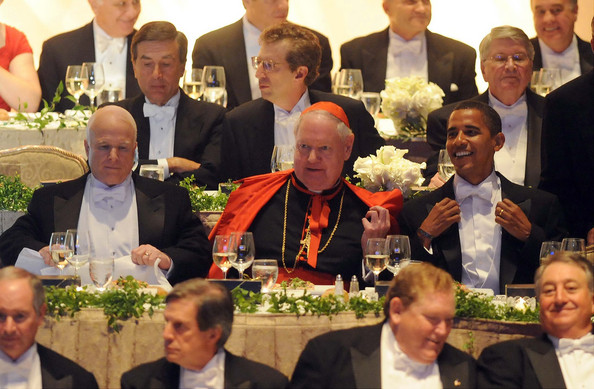 Democratic presidential nominee U.S. Sen. Barack Obama (D-IL) (R) the Archbishop of New York, 
Cardinal Edward Egan (C) and Republican presidential nominee Sen. John McCain (R-AZ) (L) sit together at the 2008 Alfred E. Smith Dinner at the Waldorf Astoria Hotel October 16, 2008 in New York City.  Appearing at the Alfred Smith dinner is a tradition for presidential candidates, with both major nominees usually attending during the election year. 
(Photo by Andrew Theodorakis-Pool/Getty Images) *** Local Caption *** Barack Obama;Edward Egan;  John McCain 
(Photo by Getty Images North America) 
Photo # 7
www.zimbio.com/pictures/T6CEASROP9z/Obama+McCain+Attend+Alfred+E+Smith+Memorial/-amInB_7WdF/Barack+Obama
Photographs #1 through #30 at this site

__________________________________________________________________

Video - Obama Senior Officials Kissing the Pope's Ring at the Vatican :
Obama's Deputy National Security Adviser and 
WH Press Secretary both pay obeisance during papal audience
Deputy National Security adviser Denis McDonough and WH Press Secretary Robert Gibbs 
both kissed Pope Benedict XVI's ring as Obama stood at Pope's right side during presidential visit     
Embedded Video (1:21):  Obama Meets Pope at the Vatican
http://abcnews.go.com/Politics/International/story?id=8049308&page=1 
July 10, 2009
http://www.christianlifeandliberty.net/2009-07-12-Video-Obama-Senior-Officials-Kissing-Popes-Ring-at-Vatican-Dep-NSA-and-WH-Press-Secretary-July-10.doc


POTUS meets his master the POPE: 
Obama is the servant of the NWO's Benedict XVI and Jesuit General      
The relationship of the Pope to the President of the United States (POTUS) is that of Master to Servant;
so it was with Joseph Ratzinger and George W. Bush, and so it is between 
Joseph Ratzinger and Barack Hussein Obama.    
Both Pope and Obama are servants of the NWO's Jesuit General, a.k.a. the "Black" Pope.
Obama is controlled by the Pope / Jesuits / Jesuit General - the NEW WORLD ORDER
July 10, 2009
http://www.christianlifeandliberty.net/2009-07-10-POTUS-meets-his-master-the-POPE-Obama-servant-NWOs-Benedict-XVI-and-Jesuit-General.docThe Jesuits and Modern America - "The Jesuits have been out to Romanize America ..."
     " ... as late as 1920 many Protestants were concerned about the inroads Roman Catholicism was making
into the politics of the United States.  Spearheading the advance was the same old Protestant nemesis,
the Jesuits, who have sought to overthrow the Protestant Reformation since the inception of their order."
     "Americans, as late as 1920, were still concerned about the scheme the Jesuits were planning for the 
Romanizing of the United States.  Jeremiah J. Crowley, who was a Roman Catholic priest for twenty-one years
before his conversion to Christ, wrote a large tome on the effect Roman Catholicism was having upon the
United States in his day.  He entitled his work Romanism: A Menace to the Nation.  The book was published     in 1912."
Antichrist Exposed (The Reformed and Puritan View of the Antichrist), by Ronald N. Cooke, 2002.
http://christianlifeandliberty.net/scan00011.jpg

_________________________________________________________________________________
_________________________________________________________________________________
_________________________________________________________________________________

From Columbia Christians for Life:

AMERICA - A NATION UNDER DIVINE JUDGMENT     
     
- Especially for murdering 3,000+ pre-born children per day, 
  when establishing "Personhood" could end the slaughter in a week.

2 Chronicles 7:14 - God's remedy for America to be healed is for we who are CHRISTIANS to REPENT !

"If My people [Christians], which are called by My Name, shall humble themselves, and pray,
and seek My Face, and turn from their wicked ways [sins of commission and omission]; then 
will I hear from heaven, and will forgive their sin, and will heal their land [America, or any nation]."   

Our only hope is REPENTANCE before God for our national sin, especially our            national Bloodguilt. 

"America Repent" (music video)
Contemporary Christian Artist:  Tim Juilletwww.youtube.com/watch?v=hLlOdkO9jak
Video (4:34)   606 views
www.youtube.com/watch?v=pvu6hHLSpzk
Video (4:33)   5,684 views

__________________________________________________________________________

God says, "Thou shalt not kill (murder)." Exodus 20:13, KJV   [ No "exceptions" ! ]

God's Requirement for Murder is JUSTICE, not incremental Regulation !

God Himself is turning America over to tyranny for the unrepented shedding of innocent blood of 53+ MILLION slaughtered children.

Read Psalm 106:37-44, KJV - God turns a nation of child-murderers over to tyranny.
  
Read Leviticus 20:3, KJV - Child-sacrifice is an offense to God. God says it defiles His Sanctuary and profanes His Holy Name.  Human beings are created in HIS IMAGE.


9 Week Abortion 
http://www.abortionno.org/index.php/abortion_pictures/P15/


The first and great commandment is to LOVE THE LORD THY GOD WITH ALL THY 
HEART, AND WITH ALL THY SOUL, AND WITH ALL THY MIND.                            (Matthew 22:37,38, KJV); 
   
And the second commandment is like unto it, to LOVE THY NEIGHBOUR AS THYSELF. 
(Matthew 22:39, KJV).  The unborn child in the womb is our neighbor also            (Psalm 82:3,4; Proverb 24:10-12; Matthew 18:6; Luke 10:29-37; Micah 6:8, KJV).
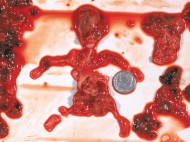 
10 Week Abortion 
http://www.abortionno.org/index.php/abortion_pictures/P30/


The greatest priority is NOT the economy, or jobs, or the deficit, or the debt, or the Federal Reserve, or "sound money" - a greater priority is the Creator-endowed      (God-given) unalienable right to life.  [ But seek ye first the kingdom of God, and       His righteousness; and all these things shall be added unto you. Matthew 6:33 ] 

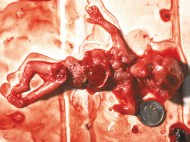 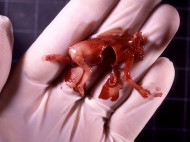 11 Week Abortion 
http://www.abortionno.org/index.php/abortion_pictures/P30/

__________________________________________________________________
__________________________________________________________________

ESTABLISHING PERSONHOOD FOR THE PRE-BORN, AT FERTILIZATION, WITH NO "EXCEPTIONS", IS THE KEY TO ENDING "ABORTION"   

CHILD-MURDER BY "ABORTION" CAN BE ENDED BY RECOGNIZING THE PERSONHOOD     OF PRE-BIRTH HUMAN BEINGS, AT FERTILIZATION, WITHOUT EXCEPTIONS.

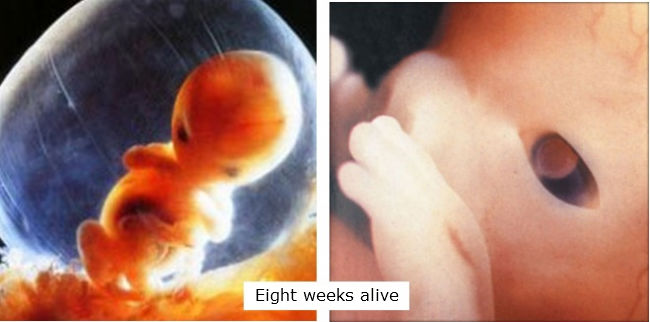 Source: Personhood Ohio - "Scientific Fact Proves When Human Life Begins"


Roe v. Wade says "If ... personhood is established," the pro-abortion case, "of course, collapses":

Roe v. Wade, 410 U.S. 113 (1973)  Findlaw.com.
http://caselaw.lp.findlaw.com/scripts/getcase.pl?court=US&vol=410&invol=113

"The appellee and certain amici argue that the fetus is a "person" within the language and meaning of the Fourteenth Amendment.  In support of this, they outline at length and in detail the well-known facts of fetal development.  If this suggestion of personhood is established, the appellant's [ pro-abortion ] case,        of course, collapses, [410 U.S. 113, 157]  for the fetus' right to life would then be guaranteed specifically by the Amendment." The appellant conceded as much on reargument. ... "
Early Human Life: 11-12 Weeks 
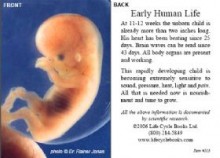 http://www.lifecyclebooks.com/usa/products/Early-Human-Life-Card.html


"PERSONHOOD" is the KEY to ENDING Child-Murder-by-"Abortion" - listen to the words of the U.S. Supreme Court Justices themselves in the second Oral Argument   of the Roe v. Wade case (1973):

(AUDIO) "In Their Own Words" - U.S. Supreme Court
Actual audio excerpts of the second Oral Arguments before the U.S. Supreme Court
in the Roe v. Wade case (decision published January 22, 1973) - Argued on October 11, 1972
www.montanaprolifecoalition.org/approach.htm
Recognition of unborn children as persons is the "KEY" to overturning Roe v. Wade

__________________________________________________________________
__________________________________________________________________

The three major enemies of State-level personhood legislation to END "abortion" in America are:     
     
1) ROMAN CATHOLIC BISHOPS [ appointed by the Pope ] 
  
2) NATIONAL RIGHT TO LIFE, and 
  
3) AMERICANS UNITED FOR LIFE.



Montana chapter of Rome's National Right to Life also opposes
Montana Personhood Constitutional Amendment ballot initiative    
Bible-believing Christian and other principled pro-personhood pro-lifers:       
- PLEASE DO NOT HEED THE FALSE COUNSEL of ROME'S ENEMIES 
 OF STATE PERSONHOOD BILLS AND CONSTITUTIONAL AMENDMENTS:   

- These are the three principal Romanist enemies of the many efforts to 
recognize the God-given, unalienable right to life of every human being
as a "person" beginning at fertilization, in State Constitutional and/or Statutory law:    
  
1) ROMAN CATHOLIC BISHOPS [ appointed by the Pope ] 
2) NATIONAL RIGHT TO LIFE, and 
3) AMERICANS UNITED FOR LIFE.
http://christianlifeandliberty.net/2010-06-18-Montana-chapter-of%20Romes-NRL-also-opposes-Montana-Person-Const-Amend-ballot-initiative.doc
June 18, 2010 / Corrected and Revised June 27, 2010

MISSOURI ROMAN CATHOLIC BISHOPS REJECT MISSOURI PERSONHOOD AMENDMENT:
Now at least Seven States' Roman Catholic Bishops have opposed Personhood efforts       
Roman Catholic Bishops of these Seven States have OPPOSED State-Level Personhood legislation:        
- MICHIGAN:  2006
- GEORGIA:  2008
- COLORADO:  2008 & 2009 & 2010
- MONTANA:  2008 & 2009
- NORTH DAKOTA:  2009
- FLORIDA:  2009
- MISSOURI:  2010 [ April 19, 2010 ]
http://christianlifeandliberty.net/2010-05-20-Missouri-Roman-Catholic-Bishops-Reject-Missouri-Personhood-Amendment-April-19.doc
May 20, 2010 / Corrected and Revised May 22, 2010
ATTACK BY CFR / JESUIT-ADVISED AMERICANS UNITED FOR "LIFE" [sic] 
ON THE PERSONHOOD POSITION OF COLUMBIA CHRISTIANS FOR LIFE:

Romanist, Jesuit-advised, Americans United for "Life" [sic] senior legal counsel attacks CCL's "Personhood" position
Americans United for "Life" [sic] has been an opponent of State-level Personhood Legislation to              END abortion.
September 21, 2009
www.christianlifeandliberty.net/2009-09-21-Romanist-Jesuit-advised-Americans-United-for-Life-sr-legal-counsel-attacks-CCL-Personhood-position.doc


FORSYTHE'S DILEMMA: LEGAL POSITIVISM
www.all.org/newsroom_judieblog.php?id=2781
Posted: Tuesday September 29, 2009 at 4:11 pm EST by Judie Brown



Catholic CFR-members (two) on Americans United for Life (AUL) Directors/Advisory Boards;
AUL Sr. Legal Counsel attacked Columbia Christians for Life Personhood position
AUL Board of Directors - Catholic CFR-member George S. Weigel, Jr., Ethics and Public Policy Center, Washington, DC
AUL Board of Advisors - Catholic CFR-member Professor Robert P. George, Princeton University,     Princeton, NJ
September 22, 2009
www.christianlifeandliberty.net/2009-09-22-Catholic-CFR-members-Americans-United-for-Life-AUL-Directors-Advisory-Boards.doc


CCL Note:  AUL Board member, and Jesuit-ruled-CFR-member Roman Catholic George Weigel 
                    is an associate of Pope Benedict XVI (Joseph Ratzinger):
                 
http://www.muckety.com/Benedict-XVI/27652.muckety
Benedict XVI personal relations: Avery R. Dulles - friend
James Michael Harvey - head of papal household
Richard John Neuhaus - associate
George Weigel - associate

__________________________________________________________________
__________________________________________________________________
__________________________________________________________________

From Columbia Christians for Life:  www.ChristianLifeandLiberty.net

ROMAN CATHOLICISM IS A FALSE RELIGION.
__________________________________________________________________

Roman Catholicism is NOT Biblical Christianity:

For example:

1) Rome's teaching of Justification by faith plus works vs. the Bible's teaching of Justification by faith alone
   
2) Romish Church Magisterium/Tradition vs. supremacy of the Bible

3) Belief in Papal headship of the church vs. Christ is the Head of the church
   
4) Purgatory
   
5) Apocrypha (added seven books to Roman Catholic Bible, plus parts of other books)
   
6) Transubstantiation and Sacrifice of "Jesus" in the Blasphemous Mass
  
7) Prayer and devotion/worship given to (Roman goddess) "Queen of Heaven"         (see Jeremiah, chapters 7 and 44, KJV) "Mary" (not the real Mary of the Bible) -           the Roman goddess "Mary" (Ishtar, Astarte, Isis) is not a "mediatrix" !
   
    "For there is one God, and one mediator between God and Men, the man Christ Jesus; ..."  1 Timothy 2:5, KJV
  
8) Infant baptism vs. baptism of believers
  
    etc., etc., etc.
_________________________________________________________________

Roman Catholicism is NOT Biblical Christianity    
http://lefemineforlife.net/?p=219


Five Reasons Why Roman Catholicism is not Biblical Christianity
www.ianpaisley.org/tiara.asp?printerfriendly=true



Evangelism to Roman Catholics by a former Roman Catholic priest:
The www.bereanbeacon.org/ website is the ministry outreach of former Catholic priest Richard Bennett.


From Tradition to Truth - A Priest's Story
Richard Peter Bennett
www.bereanbeacon.org/testimonies/Former_Priests/Richard_Bennett.pdf


A Priest's Story on Location by Richard Bennett 
http://video.google.com/videoplay?docid=-8745214671202633718
Video (59:19) 

Richard Bennett, former Roman Catholic priest, Jesuit-educated, Dominican trained.
Born-again Christian since 1985.

Berean Beacon's DVD - "A Priest's Story on Location." Photos from Richard Bennett's early life, 
including a photo taken on the day of his ordination as a Roman Catholic priest.  Included also are 
1996 video shots taken in Dublin, Ireland at the Jesuit school that he attended, at the priory 
where he was trained, and the church where he was ordained to the priesthood.  These shots, 
together with photos from Trinidad, WI, where he served as a priest, make this DVD a unique 
insight into an account of his conversion as a Priest.  Please make it known to others and kindly 
link to it, if possible. Read also Richards book entitled, "Far from Rome, Near to God: 
The Testimonies of Fifty Converted Catholic Priests." 
   
Berean Beacon - www.bereanbeacon.org - info@bereanbeacon.org 



The Biblical Uncovering of the Pope and the Papacy
www.youtube.com/watch?v=al-Npc-wKBc&eurl
Video (56:56)
18,492 views 



Pope Benedict XVI: True or False Shepherd?
www.sermonaudio.com/sermoninfo.asp?SID=42608108410 
4/20/2008 (SUN) | John 10 (57:04)
Sermon by Mr. John Wagner, pastor
Covenant Free Presbyterian Church, Lexington, South Carolina



(Audio) Dr. Robert Jeffress: Roman Catholicism, Satans ingenious counterfeit religion,
the result of Babylonian mystery religion corruption of early Christian church
http://lefemineforlife.net/?p=582
http://www.youtube.com/watch?v=nI0MBgA7ckA



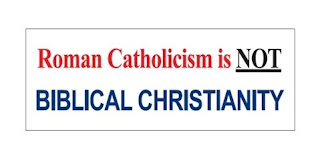 False Religions
http://www.jesus-is-savior.com/False%20Religions/false_religions.htm
"For false Christs and false prophets shall rise, 
and shall shew signs and wonders, to seduce, 
if it were possible, even the elect." Mark 13:22


False Religion - Roman Catholicism
http://www.jesus-is-savior.com/False%20Religions/false_religions.htm#rc 



Is Romanism Christianity? - T.W. Medhurst -The FUNDAMENTALS 
Truth About Roman Catholicism - by M.H. Reynolds, Jr. (F.E.A.)
Errors of Rome - Dr. Ian Paisley 
- continued...
www.biblebelievers.net/Romanism/kjcroman.htm



The Pope Kissing The Koran
(Karol Wojtyla - "Pope John Paul II")
www.deceptioninthechurch.com/popekiss.html

 

Here is a photo of the Pope at the end of an audience with Patriarch Raphael I of Iraq where "the Pope bowed to the Muslim holy [sic] book the Qu'ran presented to him by the delegation and kissed it as a sign of respect".
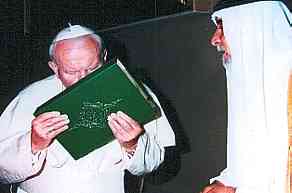 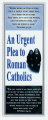 An Urgent Plea to Roman Catholics
http://www.pccmonroe.org/Resources.htm




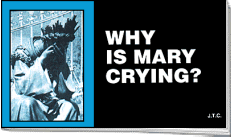 Why Is Mary Crying?  [ Gospel tract ] 
Devotion to Mary doesn't please her. It breaks her heart. 
1987 by Jack T. Chick LLC
http://www.chick.com/reading/tracts/0040/0040_01.asp (Read)





Is There Another Christ?  [ Gospel tract ] 
Have you ever been lied to? Millions have, trusting in "another Christ" to save them.                                      The gospel for Roman Catholics.
2009 by Jack T. Chick LLC
www.chick.com/reading/tracts/0047/0047_01.asp (Read)


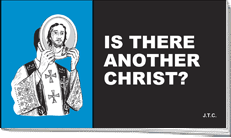 
Are Roman Catholics Christians?
Catholics trust in their religion and good works for salvation, but neither can save. Only Jesus can!
1985 by Jack T. Chick LLC
http://www.chick.com/catalog/tractlist.asp
http://chick.com/reading/tracts/0071/0071_01.asp (Read)




Jesuits 
Subject: Jesuit secrets revealed
32 pages
  
In 1540, Pope Paul III officially accepted "The Society of Jesus" (Jesuits) into the Roman Catholic system. 
Today, the current Jesuit General, Adolfo Nicolas is respected and feared by every Jesuit as God Himself. 
http://www.chick.com/catalog/comiclist.asp#crusaders
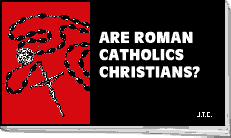 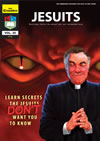 
http://www.chick.com/catalog/comics/0120.asp     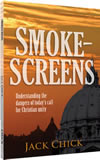 
Smokescreens 
Jack T. Chick
96 pages - Paperback

Dangers of the Ecumenical movement.
http://chick.com/catalog/books/0153.asp
http://www.chick.com/catalog/catholicism.asp





Queen of All 
Jim Tetlow
154 pages - Paperback 
                                                                                                                                                                                                           Queen of Rome, Queen of Islam, Queen of all.
http://chick.com/catalog/books/1255.asp
http://chick.com/catalog/catholicism.asp

 
Alexander Hislop
330 pages - Paperback

"The Two Babylons - Romanism and Its Origins," by Alexander Hislop (1916):
www.chick.com/catalog/books/0185.asp
http://www.chick.com/catalog/catholicism.asp
"Where did the practices and beliefs of Roman Catholicism come from? In this scholarly classic,                   first published over ninety years ago, Alexander Hislop reveals that many Roman Catholic teachings           did not originate with Christ or the Bible, but were adopted from ancient pagan Babylonian religion,    and given Christian names."


Bob Jones University ( Greenville, SC )
http://en.wikipedia.org/wiki/Bob_Jones_University#Criticism_of_Catholicism_and_Mormonism
[ excerpt, emphasis added ]
Criticism of Catholicism and Mormonism
  
" The three Bob Joneses, especially Bob Jones, Jr., sharply criticized the Roman Catholic Church.  For instance, Jones, Jr. once said that Catholicism was "not another Christian denomination.  It is a satanic counterfeit, an ecclesiastic tyranny over the souls of men....It is the old harlot of the book of the Revelation 'the Mother of Harlots.'"      All popes, Jones asserted, "are demon possessed." In 2000, then-president Bob Jones III referred, on the university's 
web page, to Mormons and Catholics as "cults which call themselves Christian."  Furthermore, in 1966, BJU awarded an honorary doctorate to the Rev. Ian Paisley, future British MP, leader of the Democratic Unionist Party, and Moderator of the Free Presbyterian Church of Ulster, who has referred to the Pope as a "Roman anti-Christ."  Bob Jones III has argued that the university is not so much anti-Catholic or anti-Mormon as it is opposed to the idea that all men, regardless of religious beliefs, will eventually get to heaven: "Our shame would be in telling people a lie, and thereby letting them go to hell without Christ because we loved their goodwill more than we loved them and their souls. All religion, including Catholicism, which teaches that salvation is by religious works or church dogma is false.  Religion that makes the words of its leader, be he Pope or other, equal with the Word of God is false. 
Sola Scriptura.  From the time of the Protestant Reformation onward, it has been understood that there is no commonality between the Bible way, which is justification by faith in the shed blood of Jesus Christ, and salvation by works, which the faithful, practicing Catholic embraces." "


New (Ecumenical) Evangelicals and the Papal Fable
"New Evangelicals and the Papal Fable"
"... everything I have said is easily documented. ("If the Pope Wins America, What Will America Be?") 
Of course, it goes without saying, everything mentioned pales in comparison to the blasphemy and idolatry 
of Roman Catholic dogma and ritual.  In short, Rome hates and is determined to crush everything 
which is truly biblical, evangelical, Protestant, and American. Those who hide this truth, even yoking 
with Romanists under the "Christian banner," are no friends of Christ, no friends to the lost Roman 
Catholic people, and certainly no friends of America.  The same could also be said of those Christians, 
especially pastors and ministry leaders, who may not be ecumenical but also have no zeal to reprove 
popish abominations and apparently have no love for the souls of Roman Catholic people." 
Mr. Ralph Ovadal, pastor, 
Pilgrims Covenant Church, Monroe, Wisconsin
July 8, 2009
www.christianlifeandliberty.net/2009-07-09-New-Ecumenical-Evangelicals-and-Papal-Fable.doc
TRUE CHRISTIANITY vs ROMAN CATHOLICISM
http://rainhadocanto10-evangelicalchristian.blogspot.com/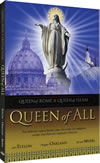 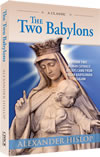 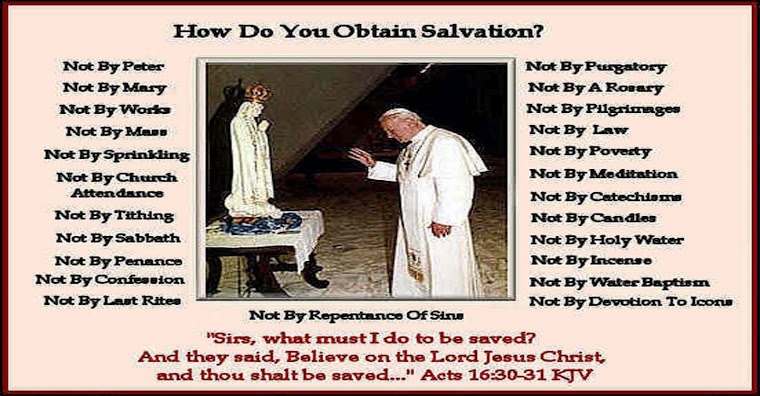 
__________________________________________________________________
__________________________________________________________________
__________________________________________________________________

No King but King Jesus! (Yeshua Messiah)
Declarations and Evidences of Christian Faith in Americas Colonial Charters, State Constitutions, 
and other Historical Documents during over 375 Years of American History: 1606 to 1982
www.christianlifeandliberty.net/NoKingbutKingJesus.doc


Christ is Ruler of the Nations ! 
Psalm 2;  Psalm 24:1;  Psalm 47:7,8;  Psalm 50:12; 1 Timothy 6:15, KJV


"For the kingdom is the LORD's:  and he is the governor among the nations."  
Psalm 22:28, KJV


"But judgment shall return unto righteousness: and all the upright in heart shall follow it."
 Psalm 94:15, KJV


"... I will build My church; and the gates of hell shall not prevail against it."  Matthew 16:18
     Jesus Christ (Yeshua Messiah)


Jesus said, "... ye shall know the truth, and the truth shall make you free."  John 8:32, KJV


Jesus said, "I am the way, the truth, and the life: no man cometh unto the Father, but by me."             John 14:6, KJV
Hallelu-Yah !

Steve Lefemine, pro-life missionary
dir., Columbia Christians for Life
PO Box 12222, Columbia, SC 29211, USA
www.ChristianLifeandLiberty.net
www.LefemineForLife.net
www.RighttoLifeactofSC.net
March 2, 2012 / Revised March 5, 2012

US Army active duty, 1977-1982, CPT, FA
US Army Reserves, 1982-1993, MAJ, FA
USMA 1977

__________________________________________________________________________
__________________________________________________________________________